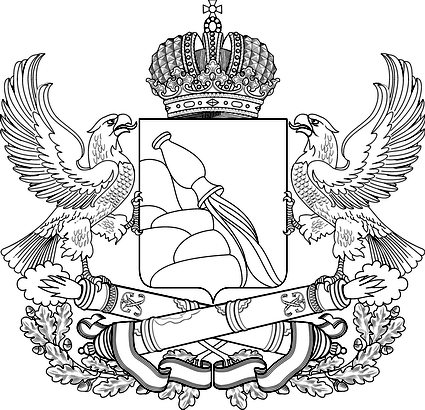 Департамент образования, науки и молодежной политики
Воронежской областиП Р И К А З« 30 »  декабря  2015 г.							  №  1551г. ВоронежПорядок назначения и выплаты единовременной денежной выплаты гражданам, постоянно проживающим на территории Воронежской области, усыновившим (удочерившим) детей-сирот и детей, оставшихся без попечения родителейВ целях реализации Закона Воронежской области от 11 марта 2013 года № 12-ОЗ «О единовременной денежной выплате при усыновлении (удочерении) детей-сирот и детей, оставшихся без попечения родителей»        п р и к а з ы в а ю:1. Утвердить прилагаемый Порядок назначения и выплаты единовременной денежной выплаты гражданам, постоянно проживающим на территории Воронежской области, усыновившим (удочерившим) детей-сирот и детей, оставшихся без попечения родителей.Настоящий приказ вступает в силу с 1 января 2016 года.Контроль за исполнением настоящего приказа оставляю за собой.Руководитель департамента					                  О.Н. МосоловУтвержденприказом департамента образования, науки и молодежной политики Воронежской области от 30.12.2015 № 1551Порядокназначения и выплаты единовременной денежной выплаты гражданам, постоянно проживающим на территории Воронежской области, усыновившим (удочерившим) детей-сирот и детей, оставшихся без попечения родителей.1. Настоящий Порядок разработан в соответствии с Законом Воронежской области от 11.03.2013 № 12-ОЗ «О единовременной денежной выплате при усыновлении (удочерении) детей-сирот и детей, оставшихся без попечения родителей» и регламентирует процедуры распределения единовременной денежной выплаты гражданам, постоянно проживающим на территории Воронежской области, при усыновлении (удочерении) (далее - усыновление) детей-сирот и (или) детей, оставшихся без попечения родителей, либо одного ребенка-сироты и (или) ребенка, оставшегося без попечения родителей, в возрасте от 7 до 16 лет (далее - ребенок), а также механизм подтверждения его целевого использования.2. Пособие выплачивается на каждого усыновленного (удочеренного)  ребенка в размере, предусмотренном статьей 2 Закона Воронежской области от 11.03.2013 № 12-ОЗ «О единовременной денежной выплате при усыновлении (удочерении) детей-сирот и детей, оставшихся без попечения родителей».3. Выплата единовременной денежной выплаты носит заявительный характер.4. Усыновители могут распоряжаться единовременной денежной выплатой в полном объеме либо по частям по следующим направлениям:1) улучшение жилищных условий семьи усыновителя на территории Воронежской области;2) лечение и оздоровление усыновленного ребенка;3) получение образования усыновленным ребенком. Распоряжение средствами (частью средств) единовременной денежной выплаты может осуществляться одновременно по нескольким направлениям, установленным настоящим Законом Воронежской области.Выбор направления предоставления единовременной денежной выплаты осуществляется заявителем. Порядок назначения и выплаты единовременной денежной выплаты .5. Право на получение единовременной денежной выплаты имеет единственный усыновитель либо один из усыновителей (супругов по их выбору), являющийся гражданином Российской Федерации, постоянно проживающий (х) на территории Воронежской области, при усыновлении (удочерении) (далее - усыновление) детей-сирот и (или) детей, оставшихся без попечения родителей, либо одного ребенка-сироты и (или) ребенка, оставшегося без попечения родителей, в возрасте от 7 до 16 лет (далее - ребенок), постоянно проживающего в Воронежской области, если решение суда об усыновлении ребенка вступило в законную силу не ранее 1 января 2013 года и не позднее 31 декабря 2016 года.5.1. Для получения уведомления (приложение № 1) о назначении единовременной денежной выплаты при усыновлении (удочерении) детей-сирот и детей, оставшихся без попечения родителей, и подтверждения права на ее распоряжение усыновитель обращается в департамент образования, науки и молодежной политики Воронежской области (далее – департамент) с заявлением о выдачи уведомлений в установленной форме (приложение № 2) со следующими документами:- справка о фактическом проживании усыновленного (удочеренного) ребенка,- копия решения суда об усыновлении ребенка, вступившего в законную силу;- копия свидетельства о рождении усыновленного ребенка;
- копия свидетельства об усыновлении ребенка;
-  копия паспорта усыновителя (с отметкой о постоянном проживании на территории Воронежской области).Копии документов представляются в департамент вместе с оригиналами, после сверки документов подлинники возвращаются усыновителю.
        5.2. По результатам проверки сведений и документов, представленных усыновителем, департаментом формируется сводный список усыновителей, претендующих на получение единовременной денежной выплаты при усыновлении (удочерении) детей сирот и детей, оставшихся без попечения родителей (далее - сводный список усыновителей) (приложение № 3), в течении одного рабочего дня.Факт выдачи уведомлений усыновителям фиксируется в отдельной графе сводного списка. Копия уведомления подшивается в личное дело усыновителя, сформированное департаментом в соответствии с настоящим приказом.5.3. Для распоряжения и  использования единовременной денежной выплаты усыновитель, которому назначена единовременная денежная выплата, представляет в  департамент заявление о распоряжении средствами (частью средств) единовременной денежной выплаты в соответствии с документами утвержденными порядками № 1, № 2, № 3 к настоящему приказу.Департамент:проверяет соответствие копий представленных заявителем документов их оригиналам;регистрирует заявления усыновителей в порядке поступления в книге регистрации заявлений усыновителей (приложение № 4);Заявителю в копии заявления делается  соответствующая отметка о предоставлении документов с указанием даты и номера регистрации заявления в книге регистрации.В случае изменения данных, содержащихся в личном деле, заявитель представляет обновленные документы в течение 15 календарных дней с момента таких изменений.5.4. Решение о распоряжении (или отказе) единовременной денежной выплатой при усыновлении (удочерении) детей-сирот и детей, оставшихся без попечения родителей, принимается комиссией по рассмотрению заявлений усыновителей о целевом использовании единовременной денежной выплаты при усыновлении (удочерении) детей- сирот и детей, оставшихся без попечения родителей, не реже 1 раза в месяц (при наличии заявлений).О принятом решении усыновитель информируется согласно способу, указанному в заявлении.5.5. Основаниями для отказа в распоряжении средствами единовременной денежной выплаты являются:1) прекращение у лица, имеющего уведомление, права на пользование средствами единовременной денежной выплаты при усыновлении (удочерении) детей-сирот и детей, оставшихся без попечения родителей в случаях:- смерти усыновленного ребенка (объявления в установленном федеральным законодательством порядке умершим);- признания недееспособным, ограниченно дееспособным лица, имеющего уведомление;- ограничения в родительских правах в отношении ребенка;- лишения родительских прав в отношении ребенка;- отмены усыновления ребенка;- отобрания ребенка;- совершения в отношении усыновленного ребенка (детей) умышленного преступления, относящегося к преступлениям против личности;2) нарушение установленного порядка подачи заявления;3) указание в заявлении суммы (ее частей в совокупности), превышающей полный объем средств, которыми вправе распорядиться лицо, получившее уведомление;4) выявление в заявлении и (или) в представленных документах недостоверных сведений;5) обращение за распоряжением средствами ранее, чем по истечении трех лет со дня вступления в законную силу решения суда об усыновлении ребенка.В случае отказа в распоряжении единовременной денежной выплатой департамент в течении 10 рабочих дней направляет выписку решения  комиссии об отказе с указанием причин отказа и порядка обжалования вынесенного решения и одновременно возвращает документы гражданину соответствующем способом указанном в заявлении. Возврат денежных средств, расходованных в виде единовременной денежной выплаты6. В случае отмены усыновления право на единовременную денежную выплату прекращается с момента вступления в силу решения суда об отмене усыновления.7. В случае выявления факта представления усыновителем недостоверных сведений (документов) для распоряжения единовременной денежной выплатой (часть средств), они подлежат возврату усыновителем в бюджет Воронежской области в течение месяца с даты выявления данного факта.
          8. В случае невозвращения усыновителем денежных средств (части средств) единовременного денежного пособия в установленный срок его возврат осуществляется в судебном порядке.      Приложение № 1к приказудепартамента образования, науки и молодежной политики Воронежской областиот 30.12.2015 № 1551 УведомлениеНастоящее уведомление удостоверяет, что ____________________________                                                  (фамилия, имя, _______________________________________________________________________    отчество владельца уведомления, данные документа, удостоверяющего _______________________________________________________________________                           личность владельца) _______________________________________________________________________ имеет  право  на  получение   единовременной денежной выплаты при усыновлении (удочерении) детей- сирот и детей, оставшихся без попечения родителей в               возрасте от 7 до 16 лет в соответствии   с   Законом Воронежской области от                     11.03.2013 № 12-ОЗ «О единовременной денежной выплате при усыновлении (удочерении)                  детей-сирот и детей, оставшихся без попечения родителей»          в размере __________________________________________________________________ __________________________________________________________________________                (сумма единовременной денежной выплаты _______________________________________________________________________            (цифрами и прописью) на дату выдачи уведомления) Настоящее уведомление выдано на основании решения суда об усыновлении _________________________________________________________________________ _________________________________________________________________________ _________________________________________________________________________
Дата  выдачи уведомления: «_________»  20__г.Руководитель департамента образования,науки и молодежной политики  Воронежской области					                   О.Н.Мосолов(организация – уведомитель)                                    Дата          Подпись                                                                                          Гербовая                                                                                            печать               Приложение № 2к приказудепартамента образования, науки и молодежной политики Воронежской областиот 30.12.2015 № 1551                            Руководителю департамента образования, науки и молодежной политики Воронежской области Заявлениео выдачи уведомленияЯ, _____________________________________________________________________________,(фамилия, имя, отчество полностью)проживающий (ая) по адресу: ___________________________________________________,                                                         (фактическое место проживания)зарегистрированный(ая)  по адресу: ______________________________________________,                                                                             (адрес регистрации)паспорт серия________ № _________, выдан ______________________________________,_____________________________________________________________________________,прошу выдать уведомление о праве получения   единовременной денежной выплаты при усыновлении (удочерении) детей- сирот и детей, оставшихся без попечения родителей в               возрасте от 7 до 16 лет в соответствии   с   Законом Воронежской области от                     11.03.2013 № 12-ОЗ «О единовременной денежной выплате при усыновлении (удочерении)                  детей-сирот и детей, оставшихся без попечения родителей».К заявлению прилагаю:1. Документы ( копии документов) согласно установленному перечню:  (перечень прилагаемых документов  пишется  заявителем собственноручно)  _________________________________  ___________________________________  «___» _____  201__г.   __________________           _____________________                                         подпись заявителя              расшифровка подписиДата подачи заявления:    «___» _____  201__г.   __________________           _____________________   подпись заявителя              расшифровка подписи    Приложение № 3к приказудепартамента образования, науки и молодежной политики Воронежской областиот 30.12.2015 № 1551  Сводный список  усыновителей, претендующих на получение единовременной денежной выплаты при усыновлении (удочерении) детей сирот и детей, оставшихся без попечения родителейПриложение № 4к приказудепартамента образования, науки и молодежной политики Воронежской областиот 30.12.2015 № 1551Книгарегистрации заявлений о распоряжении средствамиединовременной денежной выплаты при усыновлении (удочерении) детей сирот и детей, оставшихся без попечения родителейПорядок № 1 к приказудепартамента образования, науки и молодежной политики Воронежской областиот 30.12.2015 № 1551ПОРЯДОКРАСПОРЯЖЕНИЯ СРЕДСТВАМИ (ЧАСТЬЮ СРЕДСТВ) ЕДИНОВРЕМЕННОЙ ДЕНЕЖНОЙ ВЫПЛАТЫ ПРИ УСЫНОВЛЕНИИ (УДОЧЕРЕНИИ) ДЕТЕЙ-СИРОТ И ДЕТЕЙ,  ОСТАВШИХСЯ БЕЗ ПОПЕЧЕНИЯ РОДИТЕЛЕЙ,НА ПОЛУЧЕНИЕ ОБРАЗОВАНИЯ 1. Общие положения 1.1. Настоящий Порядок устанавливает правила подачи заявления о распоряжении единовременной денежной выплатой при усыновлении (удочерении) детей-сирот и детей, оставшихся без попечения родителей, на получение образования ребенком (детьми) (далее - единовременная денежная выплата), перечень документов, необходимых для рассмотрения заявления, а также порядок и сроки перечисления средств (далее – Порядок об образовании).1.2. Средства единовременной денежной выплаты в полном объеме или частями могут быть направлены на получение ребенком (детьми) образования в любой образовательной организации, расположенной на территории Российской Федерации, имеющей право на оказание соответствующих образовательных услуг (далее - образовательная организация).Средства могут быть направлены на получение образования только усыновленным (усыновленными) ребенком (детьми). Возраст ребенка, на получение образования которого могут быть направлены средства единовременной денежной выплаты, на дату начала обучения по соответствующей образовательной программе не должен превышать 23 года.1.3. Средства единовременной денежной выплаты перечисляются не позднее чем через 2 месяца с даты принятия заявления о распоряжении средствами с учетом сроков, предусмотренных договором на оказание платных образовательных услуг (дополнительным соглашением к договору).2. Документы, необходимые для распоряжения средствамиединовременной денежной выплаты при усыновлении (удочерении) детей-сирот и детей, оставшихся без попечения родителей2.1. Распоряжение средствами единовременной денежной выплаты, направляемыми на получение образования ребенком (детьми), осуществляется лицом, получившим в установленном порядке уведомление на единовременную денежную выплату при усыновлении (удочерении) детей-сирот и детей, оставшихся без попечения родителей (далее - уведомление), путем подачи в департамент образования, науки и молодежной политики Воронежской области (далее – департамент) заявления о распоряжении средствами с соответствующими документами, указанными в пункте 2.2. Порядка об образовании.2.2. К заявлению о распоряжении средствами единовременной денежной выплаты прилагаются следующие документы:1) документ, удостоверяющий личность и место жительства лица, получившего уведомление;2) уведомление на единовременную денежную выплату;3) заверенная указанной в заявлении образовательной организацией копия договора об оказании платных образовательных услуг;4) копия лицензии на образовательную деятельность образовательной организации, заверенная образовательной организацией.2.3. Средства направляются на оплату платных образовательных услуг, которые оказываются образовательными организациями по имеющим государственную аккредитацию образовательным программам.Средства направляются на оплату оказываемых образовательными организациями платных образовательных услуг департаментом в соответствии с договором об оказании платных образовательных услуг, заключенным лицом, получившим уведомление, и образовательной организацией путем безналичного перечисления на счета (лицевые счета) образовательных организаций, указанные в договоре об оказании платных образовательных услуг на основании решения комиссией по рассмотрению заявлений усыновителей о целевом использовании единовременной денежной выплаты при усыновлении (удочерении) детей- сирот и детей, оставшихся без попечения родителей (далее – комиссия). 2.4. Средства направляются департаментом за соответствующие периоды обучения в образовательной организации. При этом первый платеж осуществляется не позднее чем через 2 месяца со дня принятия заявления о распоряжении средствами, а последующие платежи - в соответствии со сроками, указанными в договоре об оказании платных образовательных услуг.В случае внесения в договор об оказании платных образовательных услуг изменений, касающихся размеров платы и сроков перечисления средств, лицо, получившее уведомление, вправе обратиться в департамент с заявлением об уточнении размера и (или) сроков направления средств на оплату оказываемых образовательной организацией платных образовательных услуг, к которому прилагается дополнительное соглашение к соответствующему договору. 2.5. Перечисление департаментом средств, направляемых на получение образования ребенком (детьми), на счет (лицевой счет) образовательной организации приостанавливается в связи с предоставлением студенту академического отпуска. Лицо, получившее уведомление, обязано направить в департамент заявление об отказе в направлении средств на получение образования ребенком (детьми) (далее - заявление об отказе в направлении средств) с приложением копии приказа о предоставлении академического отпуска, заверенной образовательной организацией.Возобновление перечисления средств, направляемых на получение образования ребенком (детьми), осуществляется на основании заявления о распоряжении средствами, к которому прилагается копия приказа о допуске к образовательному процессу, без представления документов, указанных в пункте 2.3 раздела 2 настоящего Порядка об образовании. Направление средств возобновляется в течение 30 дней со дня принятия заявления о распоряжении средствами.2.6. В случае прекращения получения ребенком (детьми) образовательных услуг до истечения срока действия договора об оказании платных образовательных услуг в связи с отчислением из образовательной организации по основаниям, установленным частью 2 статьи 61 Федерального закона «Об образовании в Российской Федерации», а также в связи со смертью ребенка (детей) (объявлением его умершим (признанием безвестно отсутствующим)) или иным основаниям указанным в пункте 5.5.настоящего приказа, лицо, получившее уведомление, представляет в департамент заявление об отказе в направлении средств (с указанием причины отказа), к которому прилагает распорядительный акт (его заверенную копию) об отчислении из образовательной организации или свидетельство о смерти ребенка (детей) (решение суда об объявлении его умершим (признании безвестно отсутствующим) или иные подтверждающие документы).Перечисление средств на счет (лицевой счет) образовательной организации прекращается в течение 5 рабочих дней со дня поступления заявления об отказе в направлении средств.2.7. В случае прекращения получения ребенком (детьми) образовательных услуг по причинам, указанным в пункте 2.6 раздела 2 настоящего Порядка на образование, если сумма средств, перечисленная на счет образовательной организации в соответствии с договором об оказании платных образовательных услуг, превышает сумму фактических расходов на указанные цели, неиспользованные средства подлежат возврату образовательной организацией на расчетный счет департамента, что отражается в договоре на оказание платных услуг с лицом, получившим уведомление.3. Механизм распоряжения средствамисредствами единовременной денежной выплаты при усыновлении (удочерении) детей-сирот и детей, оставшихся без попечения родителей на получение образования3.1. Днем обращения за единовременной денежной выплатой при усыновлении (удочерении) детей-сирот и детей, оставшихся без попечения родителей, считается день приема в департаменте заявления (по форме согласно приложению № 1.1 к настоящему Порядку об образовании) с документами, перечисленными в пункте 2.2 раздела 2 настоящего Порядка об образовании.3.2. Решение о распоряжении средствами единовременной денежной выплаты (по форме согласно приложению № 1.2 к настоящему Порядку об образовании) либо об отказе в распоряжении (по форме согласно приложению № 1.3 к настоящему Порядку об образовании) принимается комиссией, созданной при департаменте, на основе всестороннего, полного и объективного рассмотрения всех представленных документов в течение 30 рабочих дней с даты их получения. После вынесения соответствующего решения в течение 10 рабочих дней департамент направляет уведомление о принятом комиссией решении соответствующим способом указанном в заявлении.3.3. Проверка достоверности сведений, содержащихся в представленных документах, осуществляется путем их сопоставления с информацией, полученной от компетентных органов или организаций, выдавших документ (документы), а также полученной иными способами, разрешенными федеральным законодательством.	3.4. Департамент формирует личные дела получателей уведомлений на единовременную денежную выплату, проверяет на соответствие  документы и предоставляет в течении 30 рабочих дней для рассмотрения комиссии, по итогам рассмотрения которой производятся перечисления. Личные дела заявителей, а также платежные поручения на перечисление единовременной денежной выплаты на получение образования ребенком (детьми), хранятся в департаменте.Приложение 1.1к Порядкураспоряжения средствамиединовременной денежной выплаты при усыновлении (удочерении) детей-сирот и детей, оставшихся без попечения родителей(далее – Порядок об образовании)                          Руководителю департамента образования, науки и молодежной политики Воронежской области Заявлениео распоряжении средствами единовременной денежнойвыплаты при усыновлении (удочерении) детей-сирот и детей, оставшихсябез попечения родителей, на получение образования ребенком (детьми)___________________________________________________________________________(фамилия имя, отчество усыновителя)___________________________________________________________________________1. Дата рождения __________________________________________________________                            (число, месяц, год рождения)2. Страховой номер индивидуального лицевого счета (СНИЛС) _________________3. Номер уведомления ______________________________________________4. Уведомление выдано __________________________________________________________________________________________________________________________________                            (кем и когда выдан)5. Документ, удостоверяющий личность, ___________________________________________________________________________________________________________________________________________________________________________________________        (наименование, номер и серия документа, кем и когда выдан)6. Адрес места жительства _______________________________________________________________________________________________________________________________________________________________________________________________________  (почтовый адрес места жительства, пребывания, фактического проживания)7. Дата усыновления  ребенка,  в  связи  с  котороговозникло право на дополнительные меры социальной поддержки, _______________                                                        (число, месяц, год)8. Сведения о представителе __________________________________________________________________________________________________________________________                         (фамилия, имя, отчество)___________________________________________________________________________  (почтовый адрес места жительства, пребывания, фактического проживания)___________________________________________________________________________        (наименование, номер и серия документа, кем и когда выдан)9. Документ, подтверждающий полномочия представителя, __________________________________________________________________________________________________________________________________________________________________________        (наименование, номер и серия документа, кем и когда выдан)10.  Прошу  направить  средства (часть средств) единовременной денежной  выплаты  на получение образования в _________________________ ребенком _____________________________________________________________________________                       (указать учебное заведение)         (Ф.И.О. ребенка)в размере ______________ руб. ________________ коп. __________________________________________________________________________________________________                             (сумма прописью)за _______________ (указать периодичность, указанную в договоре на оказаниеплатных образовательных услуг)в   соответствии  с  реквизитами,  указанными  в  приложении  к  настоящемузаявлению.Средствами единовременной денежной выплаты ранее ___________________________________                                           (указать - не распоряжалась(ся),                                                         распоряжалась(ся))Настоящим заявлением подтверждаю:родительских  прав  в  отношении  ребенка,  в  связи  с  усыновлением которого возникло право на дополнительные меры социальной поддержки,___________________________________________________________________________                 (указать - не лишалась(лся), лишалась(лся))умышленных  преступлений,  относящихся  к  преступлениям  против личности вотношении своего ребенка (детей), _________________________________________                                     (указать не совершала (не совершал),                                           совершала (совершал))решение  об  отмене  усыновления  ребенка,  в связи с усыновлением котороговозникло право на дополнительные меры социальной поддержки, __________________________________________________________________________________________                 (указать - не принималось (принималось))решение об ограничении в родительских правах в отношении ребенка, в связи срождением   которого  возникло  право  на  дополнительные  меры  социальнойподдержки, ________________________________________________________________                      (указать - не принималось (принималось))решение  об  отобрании ребенка, ______________________________                                   (указать - не принималось (принималось))К заявлению прилагаю следующие документы:1. ________________________________________________________________________2. ________________________________________________________________________3. ________________________________________________________________________4. ________________________________________________________________________5. ________________________________________________________________________6. ________________________________________________________________________    Об ответственности за достоверность представленных сведений предупреждена (предупрежден). _____________________________________________    Даю согласие на обработку и использование моих персональных данных,содержащихся в настоящем заявлении, а также иных данных, которые всоответствии с Законом Воронежской области от 11.03.2013 № 12-ОЗ «О единовременной денежной выплате при усыновлении (удочерении) детей-сирот и детей, оставшихся без попечения родителей».    В целях реализации моих прав департамент вправе осуществлять сбор,систематизацию, накопление, хранение, уточнение (обновление, изменение) и использование моих персональных данных.    Уведомлена(лен) о том, что отзыв настоящего согласия в случаях,предусмотренных Федеральным законом «О персональных данных», осуществляетсяна основании заявления.    Обязуюсь сообщить в течение 10 дней с момента наступления любыхобстоятельств, влияющих на изменение размера средств единовременной денежной выплаты, а также обстоятельств, влекущих изменение направления средств._______________                                         ___________________    (дата)                                              (подпись заявителя)Приложениек заявлениюРеквизиты получателя средств ______________________________________________                                        (наименование организации)______________________________________________________________________________________________________________________________________________________Почтовый адрес ____________________________________________________________ИНН _______________________________________________________________________БИК _______________________________________________________________________КПП _______________________________________________________________________Банк получателя ___________________________________________________________Р/счет ____________________________________________________________________К/счет ____________________________________________________________________Сроки перечисления средств _____________________________________________________________________________________________________________________________________________________________________________________________________________________________________________________________________________________________________________________________________________________________________________                                       ___________________     (дата)                                             (подпись заявителя)Данные, указанные в заявлении,соответствуют представленным документам               _____________________                                                      (подпись специалиста)    Заявление и документы гражданки (гражданина) __________________________зарегистрированы __________________________________________________________                             (регистрационный номер заявления)Решение комиссии направить ________________________________________________                                  Принял                            _______________________   _____________________                            (дата приема заявления)   (подпись специалиста)---------------------------------------------------------------------------                              (линия отреза)                     Расписка-уведомление (извещение)Заявление о распоряжении средствами единовременной денежной выплаты  идокументы гражданки (гражданина) __________________________________________зарегистрированы __________________________________________________________                             (регистрационный номер заявления)Принял                            _______________________   _____________________                            (дата приема заявления)   (подпись специалиста)Приложение 1.2к Порядкураспоряжения средствамиединовременной денежной выплаты при усыновлении (удочерении) детей-сирот и детей, оставшихся без попечения родителей(далее – Порядок об образовании)РЕШЕНИЕ КОМИССИИО РАСПОРЯЖЕНИИ СРЕДСТВАМИ ЕДИНОВРЕМЕННОЙ ДЕНЕЖНОЙ ВЫПЛАТЫ ПРИ УСЫНОВЛЕНИИ (УДОЧЕРЕНИИ) ДЕТЕЙ – СИРОТ И ДЕТЕЙ, ОСТАВШИХСЯ БЕЗ ПОПЕЧЕНИЯ РОДИТЕЛЕЙ, НА ПОЛУЧЕНИЕ ОБРАЗОВАНИЯ РЕБЕНКОМ (ДЕТЬМИ)                    от ______________ № ______________Рассмотрев заявление гражданки(на) __________________________________________ _____________________________________________________________________________о  распоряжении средствами единовременной денежной выплаты на получениеобразования ребенком (детьми), проживающей по адресу: ________________________________________________________________________________________________На основании представленных документов ____________________________________                                                  (перечислить)___________________________________________________________________________В  соответствии с Законом Воронежской области от  11.03.2013  №  12-ОЗ  «Оединовременной денежной выплате при усыновлении (удочерении) детей-сирот и детей, оставшихся без попечения родителей» департамент решил направить средства единовременной денежной выплаты в размере___________________________________________________________________________                           (цифрами и прописью)на оплату обучения ________________________________________________________                                      (Ф.И.О. ребенка)в _________________________________________________________________________                        (указать учебное заведение)М.П.Руководитель департамента образования,науки и молодежной политикиВоронежской области                                         ___________  _____________________                                          (подпись)   (расшифровка подписи)Приложение 1.3к Порядкураспоряжения средствамиединовременной денежной выплаты при усыновлении (удочерении) детей-сирот и детей, оставшихся без попечения родителей(далее – Порядок об образовании)РЕШЕНИЕ КОМИССИИОБ ОТКАЗЕ В РАСПОРЯЖЕНИИ СРЕДСТВАМИ ЕДИНОВРЕМЕННОЙ ДЕНЕЖНОЙ ВЫПЛАТЫ ПРИ УСЫНОВЛЕНИИ (УДОЧЕРЕНИИ) ДЕТЕЙ – СИРОТ И ДЕТЕЙ, ОСТАВШИХСЯ БЕЗ ПОПЕЧЕНИЯ РОДИТЕЛЕЙ НА ПОЛУЧЕНИЕ ОБРАЗОВАНИЯРЕБЕНКОМ (ДЕТЬМИ)                    от ______________ № ______________Рассмотрев заявление гражданки(на)_________________________________________ _____________________________________________________________________________о  распоряжении средствами единовременной денежной выплаты на получениеобразования ребенком (детьми), проживающей (го) по адресу: _______________________________________________________________________________________________________________________________________________________    На основании представленных документов ________________________________                                                    (перечислить)___________________________________________________________________________В  соответствии с Законом Воронежской области от  11.03.2013  №  12-ОЗ  «Оединовременной денежной выплате при усыновлении (удочерении) детей-сирот и детей, оставшихся без попечения родителей» департамент решил отказать в направлении средств единовременной денежной выплаты вразмере ___________________________________________________________________                                (цифрами и прописью)на оплату обучения ________________________________________________________                                      (Ф.И.О. ребенка)в _________________________________________________________________________                        (указать учебное заведение)Основания для отказа _________________________________________________________________________________________________________________________________                               (перечислить)М.П.Руководитель департамента образования,науки и молодежной политикиВоронежской области                                         ___________  _____________________                                                                            (подпись)   (расшифровка подписи)Порядок № 2к приказудепартамента образования, науки и молодежной политики Воронежской областиот 30.12.2015 № 1551ПОРЯДОКРАСПОРЯЖЕНИЯ СРЕДСТВАМИ (ЧАСТЬЮ СРЕДСТВ) ЕДИНОВРЕМЕННОЙ ДЕНЕЖНОЙ ВЫПЛАТОЙ ПРИ УСЫНОВЛЕНИИ (УДОЧЕРЕНИИ) ДЕТЕЙ-СИРОТ И ДЕТЕЙ,  ОСТАВШИХСЯ БЕЗ ПОПЕЧЕНИЯ РОДИТЕЛЕЙ,НА ЛЕЧЕНИЕ И ОЗДОРОВЛЕНИЕ 1. Общие положения1.1. Настоящий Порядок устанавливает виды расходов, на которые могут быть направлены средства единовременной денежной выплаты при усыновлении (удочерении) детей-сирот и детей, оставшихся без попечения родителей (далее – единовременная денежная выплата), для получения платных медицинских услуг ребенком (детьми), правила подачи заявления о распоряжении средствами единовременной денежной выплаты и перечень документов, необходимых для рассмотрения заявления, а также порядок и сроки перечисления средств (далее – Порядок на лечение).1.2. Средства единовременной денежной выплаты в полном объеме или частично могут быть направлены на:- получение восстановительного, реабилитационного, операционного лечения детей в возрасте до 18 лет за счет областного бюджета сверх объемов, предусмотренных программой государственных гарантий оказания гражданам Российской Федерации бесплатной медицинской помощи на территории Российской Федерации (далее - лечение), в любой медицинской организации на территории Российской Федерации, имеющей право на оказание соответствующих медицинских услуг;- на закупку расходных материалов (имплантаты, протезы, конструкции импортного производства) для проведения реконструктивных оперативных вмешательств у детей с врожденными дефектами развития опорно-двигательного аппарата, аномалиями развития головного мозга и других органов.1.3. Средства единовременной денежной выплаты перечисляются не позднее чем через 2 месяца с даты принятия заявления (по форме согласно приложению № 2.1 к настоящему Порядку на лечение) о распоряжении средствами, с учетом сроков, определенных договором на оказание платных медицинских услуг.2. Документы, необходимые для распоряжения средствамиединовременной денежной  выплаты2.1. Лица, получившие уведомление на единовременную денежную выплату, вправе лично либо через законного представителя обратиться в департамент образования, науки и молодежной политики Воронежской области (далее – департамент) с заявлением о распоряжении средствами единовременной денежной выплаты (далее - заявление) со всеми необходимыми документами.2.2. Для направления средств единовременной денежной выплаты на получение лечения ребенком (детьми) лицо, имеющее уведомление на единовременную денежную выплату, представляет:1) документ, удостоверяющий личность и место жительства лица, получившего уведомление;2) уведомление на единовременную денежную выплату;3) заверенную выписку из амбулаторной карты больного с обоснованием назначения;4) заверенную копию лицензии на осуществление медицинской деятельности, выданную медицинской организацией;5) заверенную копию договора на оказание платных медицинских услуг;6) свидетельство о рождении ребенка (детей), нуждающегося в получении платных медицинских услуг.Размер средств, направляемых на оплату обязательств по договору на оказание платных медицинских услуг, не может превышать цену договора и размер единовременной денежной выплаты.Средства единовременной денежной выплаты на получение лечения ребенком (детьми) перечисляются в безналичном порядке на счет медицинской организации, указанный в договоре на оказание платных медицинских услуг на основании решения комиссией по рассмотрению заявлений усыновителей о целевом использовании единовременной денежной выплаты при усыновлении (удочерении) детей- сирот и детей, оставшихся без попечения родителей (далее – комиссия). 2.3. В случае направления средств единовременной денежной выплаты на закупку расходных материалов (имплантаты, протезы, конструкции импортного производства) для проведения реконструктивных оперативных вмешательств у детей с врожденными дефектами развития опорно-двигательного аппарата, аномалиями развития головного мозга и других органов лицо, имеющее уведомление, представляет:1) документ, удостоверяющий личность и место жительства лица, получившего уведомление;2) уведомление на единовременную денежную выплату;3) выписку из амбулаторной карты ребенка (детей) с обоснованием назначения и необходимости закупки данных медицинских средств;4) счет лица, имеющего уведомление, открытый на его имя в кредитной организации;5) свидетельство о рождении ребенка (детей), нуждающегося в получении платных медицинских услуг;6) заверенная копия лицензии на осуществление медицинской деятельности, выданную медицинской организацией.Средства единовременной денежной выплаты на закупку расходных материалов (имплантаты, протезы, конструкции импортного производства) для проведения реконструктивных оперативных вмешательств у детей с врожденными дефектами развития опорно-двигательного аппарата, аномалиями развития головного мозга и других органов перечисляются в безналичном порядке на счет медицинской организации, указанный в договоре на основании решения комиссия. Если средства единовременной денежной выплаты направляются на компенсацию затрат, понесенных лицом, имеющим уведомление, на закупку расходных материалов (имплантаты, протезы, конструкции импортного производства) для проведения реконструктивных оперативных вмешательств у детей с врожденными дефектами развития опорно-двигательного аппарата, аномалиями развития головного мозга и других органов, лицо, имеющее уведомление, представляет документы указанные в пункте 2.3., а также  платежный документ, подтверждающий понесенные расходы на закупку необходимых средств.Средства единовременной денежной выплаты на компенсацию затрат, понесенных лицом, имеющим уведомление, на закупку расходных материалов (имплантаты, протезы, конструкции импортного производства) для проведения реконструктивных оперативных вмешательств у детей с врожденными дефектами развития опорно-двигательного аппарата, аномалиями развития головного мозга и других органов перечисляются в безналичном порядке на счет лица, имеющего уведомление, на счет указанный в заявлении на основании решения комиссии. 3. Механизм распоряжения (отказа в распоряжении)единовременной денежной выплатой на лечение и оздоровление3.1. Днем обращения за единовременной денежной выплаты при усыновлении (удочерении) детей-сирот и детей, оставшихся без попечения родителей, считается день приема в департаменте заявления со всеми необходимыми документами.3.2. Решение о распоряжении средствами единовременной денежной выплаты (по форме согласно приложению № 2.2 к настоящему Порядку на лечение) либо об отказе в распоряжении (по форме согласно приложению   № 2.3 к настоящему Порядку на лечение) принимается комиссией, созданной при департаменте на основе всестороннего, полного и объективного рассмотрения всех представленных документов в течение 30 рабочих дней с даты их получения. После вынесения соответствующего решения в течение 10 рабочих дней департамент направляет уведомление о принятом комиссией решении соответствующим способом указанном в заявлении.3.3. Проверка достоверности сведений, содержащихся в представленных документах, осуществляется путем их сопоставления с информацией, полученной от компетентных органов или организаций, выдавших документ (документы), а также полученной иными способами, разрешенными федеральным законодательством.	3.4. Департамент формирует личные дела получателей уведомлений на единовременную денежную выплату, проверяет на соответствие  документы и предоставляет в течении 30 рабочих дней для рассмотрении комиссией, по итогам которой производятся перечисления. Личные дела заявителей, а также платежные поручения на перечисление единовременной денежной выплаты на получение образования ребенком (детьми), храниться в департаменте.Приложение 2.1к Порядкураспоряжения средствамиединовременной денежной выплаты при усыновлении (удочерении) детей-сирот и детей, оставшихся без попечения родителей(далее – Порядок на лечение)                          Руководителю департамента образования, науки и молодежной политики Воронежской области Заявлениео распоряжении средствами единовременной денежнойвыплаты при усыновлении (удочерении) детей-сирот и детей, оставшихсябез попечения родителей, на получение лечения и оздоровления усыновленного ребенка___________________________________________________________________________(фамилия, имя, отчество усыновителя)___________________________________________________________________________1. Дата рождения __________________________________________________________                               (число, месяц, год рождения ребенка)2.  Номер уведомления ______________________________________________3. Уведомление выдано __________________________________________________________________________________________________________________________________                            (кем и когда выдан)4. Документ, удостоверяющий личность, ___________________________________________________________________________________________________________________________________________________________________________________________         (наименование, номер и серия документа, кем и когда выдан)5. Адрес места жительства _______________________________________________________________________________________________________________________________________________________________________________________________________   (почтовый адрес места жительства, пребывания, фактического проживания)6.  Дата усыновления  ребенка,  в  связи  с  котороговозникло право на дополнительные меры социальной поддержки,___________________________________________________________________________     (число, месяц, год)7.  Прошу  направить  средства (часть средств) единовременной денежной выплаты  на:    1) получение   восстановительного,   реабилитационного,   операционноголечения детей в возрасте до 18 лет ___________________________________________________________________________________________________________________в размере __________________ руб. _________________ коп. _____________________________________________________________________________________________                          (сумма прописью)    2) на закупку (компенсацию закупки) расходных материалов  (имплантаты,  протезы,  конструкции импортного производства)____________________________ руб. _________________ коп. _____________________________________________________________________________________________                          (сумма  прописью)в   соответствии  с  реквизитами,  указанными  в  приложении  к  настоящемузаявлению.Средствами единовременной денежной выплаты ранее ________________________                                         (указать -  не  распоряжалась(ся),                                                    распоряжалась(ся))Настоящим заявлением подтверждаю:умышленного  преступления в отношении своего ребенка (детей),  относящегосяк преступлениям против личности, __________________________________________                                    (указать - совершал(а), не совершал(а))родительских  прав  в  отношении  ребенка,  в  связи  с  усыновлением которого возникло право на дополнительные меры социальной поддержки,___________________________________________________________________________               (указать - не лишалась(ся), лишалась(ся))умышленных преступлений,  относящихся  к  преступлениям против  личности, вотношении усыновленного ребенка (детей) ____________________________________________________________________________               (указать - не совершала (не совершал), совершала (совершал))решение  об  отмене  усыновления  ребенка,  в связи с усыновлением котороговозникло право на дополнительные меры социальной поддержки,___________________________________________________________________________                 (указать - не принималось (принималось))решение об ограничении в родительских правах в отношении ребенка, в связи срождением   которого  возникло  право  на  дополнительные  меры  социальнойподдержки, ________________________________________________________________                       (указать - не принималось (принималось))решение  об  отобрании ребенка, в связи с усыновлением которого возникло право на дополнительные меры социальной поддержки, ____________________________________________________________________________                                   (указать - не принималось (принималось))К заявлению прилагаю следующие документы:1. ________________________________________________________________________2. ________________________________________________________________________3. ________________________________________________________________________4. ________________________________________________________________________5. ________________________________________________________________________6. ________________________________________________________________________    Об ответственности за достоверность представленных сведений предупреждена (предупрежден).______________________________________________    Даю согласие на обработку и использование моих персональных данных.содержащихся в настоящем заявлении, а также иных данных, которые в соответствии с Законом Воронежской области от 11.03.2013 № 12-ОЗ «О единовременной денежной выплате при усыновлении (удочерении) детей-сирот и детей, оставшихся без попечения родителей».    В целях реализации моих прав департамент вправе осуществлять сбор, систематизацию, накопление, хранение, уточнение (обновление, изменение) и использование моих персональных данных.    Уведомлена(лен) о том, что отзыв настоящего согласия в случаях,предусмотренных Федеральным законом «О персональных данных», осуществляетсяна основании заявления.    Обязуюсь сообщить в течение 10 дней с момента наступления любыхобстоятельств, влияющих на изменение размера средств единовременной денежной выплаты, а также обстоятельств, влекущих изменениенаправления средств.________________                                     ______________________    (дата)                                            (подпись заявителя)Приложениек заявлениюРеквизиты получателя средств ______________________________________________                    (наименование организации либо Ф.И.О. физического лица)______________________________________________________________________________________________________________________________________________________Почтовый адрес ____________________________________________________________ИНН _______________________________________________________________________БИК _______________________________________________________________________КПП _______________________________________________________________________Банк получателя___________________________________________________________________________Р/счет ____________________________________________________________________К/счет ____________________________________________________________________Сроки перечисления средств_________________________________________________________________________________________________________________________________________________________________________________________________________________________________________________                                     ______________________    (дата)                                            (подпись заявителя)Данные, указанные в заявлении,соответствуют представленным документам              _____________________                                                     (подпись специалиста)Заявление и документы гражданки (гражданина) ______________________________зарегистрированы __________________________________________________________                            (регистрационный номер заявления)                                    Принял                              ______________________  _____________________                              (дата приема заявления) (подпись специалиста)---------------------------------------------------------------------------                            (линия отреза)                  Расписка-уведомление (извещение)Заявление о распоряжении средствами единовременной денежной выплаты  ии документы гражданки (гражданина) __________________________________________зарегистрированы __________________________________________________________                             (регистрационный номер заявления)                                               Принял                              ______________________  _____________________                              (дата приема заявления) (подпись специалиста)Приложение 2.2к Порядкураспоряжения средствамиединовременной денежной выплаты при усыновлении (удочерении) детей-сирот и детей, оставшихся без попечения родителей(далее – Порядок на лечение)РЕШЕНИЕ КОМИССИИО РАСПОРЯЖЕНИИ СРЕДСТВАМИ ЕДИНОВРЕМЕННОЙ ДЕНЕЖНОЙ ВЫПЛАТЫ ПРИ УСЫНОВЛЕНИИ (УДОЧЕРЕНИИ) ДЕТЕЙ – СИРОТ И ДЕТЕЙ, ОСТАВШИХСЯ БЕЗ ПОПЕЧЕНИЯ РОДИТЕЛЕЙ, НА ПОЛУЧЕНИЕ ЛЕЧЕНИЯ И ОЗДОРОВЛЕНИЯ                 от ____________ № _______________________Рассмотрев заявление гражданки (гражданина)__________________________________________________     (Ф.И.О.  лица, имеющего уведомление)о   распоряжении   средствами   единовременной денежной выплаты   наполучение  платных  медицинских  услуг   ребенком  (детьми)  в  медицинскихучреждениях   на  территории  Российской  Федерации,   имеющих    право  наосуществление медицинской деятельности, проживающей (его) поадресу: ___________________________________________________________________На основании представленных документов ____________________________________                                                  (перечислить)___________________________________________________________________________В  соответствии с Законом Воронежской области от 11.03.2013 N 12-ОЗ «О единовременной денежной выплате при усыновлении (удочерении) детей-сирот и детей, оставшихся без попечения родителей» решил  направить средства единовременной денежной выплаты в размере_____________________________________________________________________________                       (цифрами  и  прописью)на перечисленные в заявлении нуждына _________________________________________________________________________                                      (Ф.И.О. ребенка)М.П.Руководитель департамента образования,науки и молодежной политикиВоронежской области                                         ___________  _____________________                                          (подпись)   (расшифровка подписи)Приложение 2.3к Порядкураспоряжения средствамиединовременной денежной выплаты при усыновлении (удочерении) детей-сирот и детей, оставшихся без попечения родителей (далее – Порядок на лечение)РЕШЕНИЕ КОМИССИИОБ ОТКАЗЕ В РАСПОРЯЖЕНИИ СРЕДСТВАМИ ЕДИНОВРЕМЕННОЙ ДЕНЕЖНОЙ ВЫПЛАТЫ ПРИ УСЫНОВЛЕНИИ (УДОЧЕРЕНИИ) ДЕТЕЙ – СИРОТ И ДЕТЕЙ, ОСТАВШИХСЯ БЕЗ ПОПЕЧЕНИЯ РОДИТЕЛЕЙ, НА ПОЛУЧЕНИЕ ЛЕЧЕНИЯ И ОЗДОРОВЛЕНИЯ                   от _________ № ___________________Рассмотрев заявление гражданки (гражданина)_________________________________________________      (Ф.И.О. лица, имеющего уведомление)о   распоряжении   средствами   единовременной денежной выплаты   на получение  платных  медицинских  услуг   ребенком  (детьми)  в  медицинских учреждениях   на  территории  Российской  Федерации,   имеющих    право  на осуществление медицинской деятельности, проживающей (его) поадресу: ___________________________________________________________________На основании представленных документов ____________________________________                                                  (перечислить)В  соответствии с Законом Воронежской области от  11.03.2013  №  12-ОЗ  «Оединовременной денежной выплате при усыновлении (удочерении) детей-сирот и детей, оставшихся без попечения родителей»решил  отказать в направлении средств единовременной денежной выплатыв размере _________________________________________________________________                          (цифрами и прописью)на перечисленные в заявлении нужды.Основания для отказа: _____________________________________________________                                          (перечислить)М.П.Руководитель департамента образования,науки и молодежной политикиВоронежской области                                         ___________  _____________________                                          (подпись)   (расшифровка подписи)Порядок № 3 к приказудепартамента образования, науки и молодежной политики Воронежской областиот 30.12.2015 № 1551  ПОРЯДОКРАСПОРЯЖЕНИЯ ЕДИНОВРЕМЕННОЙ ДЕНЕЖНОЙ ВЫПЛАТОЙ ПРИ УСЫНОВЛЕНИИ (УДОЧЕРЕНИИ) ДЕТЕЙ-СИРОТ И ДЕТЕЙ,  ОСТАВШИХСЯ БЕЗ ПОПЕЧЕНИЯ РОДИТЕЛЕЙ,НА УЛУЧШЕНИЕ ЖИЛИЩНЫХ УСЛОВИЙ СЕМЬИ УСЫНОВИТЕЛЯ НА ТЕРРИТОРИИ ВОРОНЕЖСКОЙ ОБЛАСТИ1. Общие положения1.1. Настоящий Порядок устанавливает виды расходов, на которые могут быть направлены средства единовременной денежной выплаты при усыновлении (удочерении) детей-сирот и детей, оставшихся без попечения родителей, для улучшения жилищных условий, порядок подачи заявления о распоряжении единовременной денежной выплатой при усыновлении (удочерении) детей-сирот и детей, оставшихся без попечения родителей (далее – единовременная денежная выплата), и перечень документов, необходимых для рассмотрения заявления, а также порядок и сроки перечисления указанных средств (далее – Порядок на улучшение жилищных условий).1.2. Лица, получившие уведомление на единовременную денежную выплату (далее - уведомление), не ранее чем по истечении 3 лет со дня вступления в законную силу решения суда об усыновлении (удочерении) ребенка вправе использовать средства единовременной денежной выплаты в полном объеме либо частями на приобретение жилого помещения посредством совершения любых не противоречащих закону сделок и участия в обязательствах путем безналичного перечисления средств единовременной денежной выплаты юридическому лицу, осуществляющему отчуждение приобретаемого жилого помещения, либо физическому лицу, осуществляющему отчуждение приобретаемого жилого помещения, либо организации, в том числе кредитной, предоставившей по кредитному договору денежные средства на указанные цели.Средства единовременной денежной выплаты перечисляются не позднее чем через 2 месяца с даты принятия заявления о распоряжении средствами единовременной денежной выплаты со всеми необходимыми документами в случае удовлетворения заявления.2. Документы, необходимые для распоряжения средствамиединовременной денежной выплаты2.1. Лица, получившие уведомление, вправе лично либо через представителя обратиться в департамент образования, науки и молодежной политики Воронежской области (далее – департамент) с заявлением о распоряжении единовременной денежной выплатой (далее - заявление) (по форме согласно приложению 3.1 к настоящему Порядку на улучшение жилищных условий) с приложением к нему документов и документа, удостоверяющего личность и место жительства лица, получившего уведомление, на территории Воронежской области.Средства направляются департаментом в соответствии с представленными документами на основании решения комиссии по рассмотрению заявлений усыновителей о распоряжении единовременной денежной выплатой при усыновлении (удочерении) детей-сирот и детей, оставшихся без попечения родителей (далее – комиссия). 2.2. В случае направления средств единовременной денежной выплаты на оплату приобретаемого жилого помещения лицо, получившее уведомление, представляет:1) копию договора купли-продажи жилого помещения, прошедшего государственную регистрацию в установленном порядке;2) копию свидетельства о государственной регистрации права собственности на жилое помещение лица, получившего уведомление, и (или) супруга(и), осуществляющего приобретение жилого помещения с использованием средств единовременной денежной выплаты (оформленного в общую собственность всех членов семьи (супруга, детей) владельца уведомления);3) справку лица, осуществляющего отчуждение жилого помещения по договору купли-продажи жилого помещения, заключенному с лицом, получившим уведомление, или супругом (ой), о размерах оставшейся неуплаченной суммы по договору;Размер средств единовременной денежной выплаты, направляемых на оплату обязательств по договору купли-продажи жилого помещения, не может превышать цену договора или размер оставшейся неуплаченной суммы по договору.2.3. В случае направления средств единовременной денежной выплаты на компенсацию затрат, понесенных на приобретение жилого помещения, право собственности на которое возникло не ранее 1 января 2013 года, лицо, получившее уведомление, представляет засвидетельствованные в установленном порядке:1) кредитный договор или договор займа;2) договор купли-продажи жилого помещения или договор участия в долевом финансировании строительства многоквартирного жилого дома, зарегистрированный в соответствии с законодательством о государственной регистрации прав на недвижимое имущество и сделок с ним, акт приема-передачи жилого помещения;3) свидетельство о государственной регистрации права собственности на приобретенное жилое помещение, возникшее не ранее 1 января 2013 года (Приобретаемое жилое помещение (жилые помещения) оформляется в общую собственность всех членов семьи (супруга, детей) владельца уведомления);4) документы, подтверждающие расходы по внесению первоначального взноса за приобретаемое жилое помещение;Лицо, получившее уведомление, представляет также документ, подтверждающий наличие у него банковского счета с указанием реквизитов этого счета.2.4. В случае направления средств единовременной денежной выплаты на погашение основного долга и уплату процентов по кредиту, в том числе ипотечному возникший не ранее 1 января 2013 года (за исключением штрафов, комиссий, пеней за просрочку исполнения обязательств по указанному кредиту) лицо, получившее уведомление, представляет:1) копию кредитного договора (при направлении средств единовременной денежной выплаты на погашение основного долга и уплату процентов по кредиту, в том числе ипотечному);2) справку кредитора о размерах остатка основного долга и остатка задолженности по выплате процентов за пользование кредитом. В случае если право (требование), принадлежащее на основании обязательства кредитору, передано им другому лицу (уступка права требования, передача прав на закладную) в порядке передачи прав по кредитным договорам, обеспеченным ипотекой, установленном статьями 47 и 48 Федерального закона «Об ипотеке (залоге недвижимости)», или перешло к другому лицу на основании закона, в справке указываются сведения о наименовании и месте нахождения кредитора, которому права по кредитному договору принадлежат на дату составления справки. В случае если от имени кредитора справка представляется третьим лицом, действующим на основании доверенности, представляется копия доверенности кредитора третьему лицу. Справка должна быть выдана в месяце подачи заявления о распоряжении средствами единовременной денежной выплаты;3) копию договора об ипотеке, прошедшего государственную регистрацию в установленном порядке (в случае если кредитным договором предусмотрено его заключение);4) свидетельство о государственной регистрации права собственности на жилое помещение, приобретенное с использованием кредитных средств оформленное в общую собственность всех членов семьи (супруга, детей) владельца уведомления (в случае приобретения жилого помещения, а также в случае ввода в эксплуатацию объекта жилищного строительства).Размер средств единовременной денежной выплаты, направляемых на оплату на погашение основного долга и уплату процентов по кредиту, в том числе ипотечному возникший не ранее 1 января 2013 года, не может превышать размер оставшейся неуплаченной суммы по  кредитному договору.3. Механизм распоряжения (отказа в распоряжении) средствамиединовременной денежной выплаты при усыновлении (удочерении) детей-сирот и детей, оставшихся без попечения родителей на улучшение жилищных условий3.1. Днем обращения за единовременной денежной выплатой считается день приема в департаменте заявления  с документами, перечисленными в пунктах раздела 2 настоящего Порядка на улучшение жилищных условий.3.2. Решение о распоряжении средствами единовременной денежной выплаты (по форме согласно приложению № 3.2 к настоящему Порядку на улучшение жилищных условий) либо об отказе в распоряжении (по форме согласно приложению № 3.3 к настоящему Порядку на улучшение жилищных условий) принимается комиссией, созданной при департаменте, на основе всестороннего, полного и объективного рассмотрения всех представленных документов в течение 30 рабочих дней с даты их получения. После вынесения соответствующего решения в течение 10 рабочих дней департамент направляет уведомление о принятом решении комиссии соответствующим способом указанном в заявлении.3.3. Проверка достоверности сведений, содержащихся в представленных документах, осуществляется путем их сопоставления с информацией, полученной от компетентных органов или организаций, выдавших документ (документы), а также полученной иными способами, разрешенными федеральным законодательством.	3.4. Департамент формирует личные дела получателей уведомлений на единовременную денежную выплату, проверяет на соответствие  документы и предоставляет в течении 30 рабочих дней для рассмотрении комиссией, по итогам которой производятся перечисления. Личные дела заявителей, а также платежные поручения на перечисление единовременной денежной выплаты, хранятся в департаменте.Приложение 3.1к Порядкураспоряжения средствамиединовременной денежной выплаты при усыновлении (удочерении) детей-сирот и детей, оставшихся без попечения родителей(далее – Порядок на улучшение жилищных условий)                          Руководителю департамента образования, науки и молодежной политики Воронежской области Заявлениео распоряжении средствами единовременной денежнойвыплаты при усыновлении (удочерении) детей-сирот и детей, оставшихсябез попечения родителей, на улучшение жилищных условий___________________________________________________________________________(фамилия, имя, отчество)___________________________________________________________________________1. Дата рождения __________________________________________________________                               (число, месяц, год рождения)2. Серия и номер уведомления ______________________________________________3. Уведомление выдано _____________________________________________________________________________________________________________________________________________________________________________________________________________                            (кем и когда выдан)4. Документ, удостоверяющий личность ____________________________________________________________________________________________________________________________________________________________________________________________         (наименование, номер и серия документа, кем и когда выдан)5. Адрес места жительства _______________________________________________________________________________________________________________________________________________________________________________________________________   (почтовый адрес места жительства, пребывания, фактического проживания)6.  Дата усыновления  ребенка,  в  связи  с  котороговозникло право на дополнительные меры социальной поддержки_______________________________     (число, месяц, год)7.  Прошу  направить  средства  единовременной денежной выплаты   наулучшение жилищных условий:    1) приобретение жилого помещения ______________________в размере __________________ руб. _________________ коп. _____________________________________________________________________________________________                          (сумма прописью)в   соответствии  с  реквизитами,  указанными  в  приложении  к  настоящемузаявлению.Средствами единовременной денежной выплаты ранее ______________________                                         (указать -  не  распоряжалась(ся),                                                   распоряжалась(ся))Настоящим заявлением подтверждаю:умышленного  преступления в отношении усыновленного ребенка,  относящегосяк преступлениям против личности, __________________________________________                                   (указать - совершал(а), не совершал(а))родительских  прав  в  отношении  ребенка,  в  связи  с  усыновлением которого возникло право на дополнительные меры социальной поддержки, ___________________________________________________________________________              (указать - не лишалась(ся), лишалась(ся))решение  об  отмене  усыновления  ребенка,  в связи с усыновлением котороговозникло право на дополнительные меры социальной поддержки,___________________________________________________________________________                 (указать - не принималось (принималось))решение об ограничении в родительских правах в отношении ребенка, в связи сусыновлением   которого  возникло  право  на  дополнительные  меры  социальной поддержки, ________________________________________________________________                      (указать - не принималось (принималось))решение  об  отобрании ребенка, в связи с усыновлением которого возникло право на дополнительные меры социальной поддержки, _____________________ _____________________________________________________________________________                                   (указать - не принималось (принималось))К заявлению прилагаю следующие документы:1. ________________________________________________________________________2. ________________________________________________________________________3. ________________________________________________________________________4. ________________________________________________________________________5. ________________________________________________________________________6. ________________________________________________________________________    Об    ответственности   за    достоверность   представленных   сведенийпредупреждена (предупрежден) _____________________________________________.        Даю  согласие  на  обработку  и использование моих персональных данных содержащихся  в  настоящем  заявлении,  а  также  иных  данных,  которые  в соответствии  с  Законом  Воронежской  области  от  11.03.2013 № 12-ОЗ «О единовременной денежной выплате при усыновлении (удочерении) детей-сирот и детей, оставшихся без попечения родителей».    В  целях  реализации  моих  прав  департамент  вправе  осуществлять  сбор, систематизацию,  накопление,  хранение, уточнение (обновление, изменение) и использование  моих  персональных  данных.    Уведомлена(лен)  о  том,  что  отзыв  настоящего  согласия  в  случаях,предусмотренных Федеральным законом «О персональных данных», осуществляетсяна основании заявления.    Обязуюсь  сообщить  в  течение  10  дней  с  момента  наступления любыхобстоятельств,   влияющих   на   изменение  размера  средств  единовременной денежной выплаты,   а   также  обстоятельств,  влекущих   изменениенаправления средств.Приложениек заявлениюРеквизиты получателя средств ______________________________________________             (наименование организации, банка либо Ф.И.О. физического лица)______________________________________________________________________________________________________________________________________________________Почтовый адрес ____________________________________________________________ИНН _______________________________________________________________________БИК _______________________________________________________________________КПП _______________________________________________________________________Банк получателя___________________________________________________________________________Р/счет ____________________________________________________________________К/счет ____________________________________________________________________Сроки перечисления средств____________________________________________________________________________________________________________________________________________________________________________________________________________________________________________________________________________________________________________Данные, указанные в заявлении,соответствуют представленным документам              _____________________                                                     (подпись специалиста)Заявление и документы гражданки (гражданина) __________________________зарегистрированы __________________________________________________________                             (регистрационный номер заявления)Решение комиссии направить ________________________________________________                                  Принял                            _______________________   _____________________                            (дата приема заявления)   (подпись специалиста)---------------------------------------------------------------------------                            (линия отреза)                     Расписка-уведомление (извещение)Заявление о распоряжении средствами единовременной денежной выплаты  идокументы гражданки (гражданина) __________________________________________зарегистрированы __________________________________________________________                             (регистрационный номер заявления)Принял                            _______________________   _____________________                            (дата приема заявления)   (подпись специалиста)Приложение 3.2к Порядкураспоряжения средствамиединовременной денежной выплаты при усыновлении (удочерении) детей-сирот и детей, оставшихся без попечения родителей(далее – Порядок на улучшение жилищных условий)РЕШЕНИЕ КОМИССИИО РАСПОРЯЖЕНИИ СРЕДСТВАМИ ЕДИНОВРЕМЕННОЙ ДЕНЕЖНОЙ ВЫПЛАТЫ ПРИ УСЫНОВЛЕНИИ (УДОЧЕРЕНИИ) ДЕТЕЙ – СИРОТ И ДЕТЕЙ, ОСТАВШИХСЯ БЕЗ ПОПЕЧЕНИЯ РОДИТЕЛЕЙ, НА УЛУЧШЕНИЕ ЖИЛИЩНЫХ УСЛОВИЙ                  от ____________ N _______________________Рассмотрев заявление гражданки(на)___________________________________________о распоряжении средствами единовременной денежной выплаты на улучшение жилищных условий на территории Воронежской области, проживающей по адресу: _____________________________________________________________________________________________________________________________________________________На основании представленных документов ____________________________________                                                  (перечислить)___________________________________________________________________________В  соответствии с Законом Воронежской области от 11.03.2013 № 12-ОЗ «О единовременной денежной выплате при усыновлении (удочерении) детей-сирот и детей, оставшихся без попечения родителей» решил направить средства единовременной денежной выплаты в размере___________________________________________________________________________                           (цифрами и прописью)на улучшение жилищных условий          ______________   __________________________________________________________________________                                      (Ф.И.О. ребенка)М.П.Руководитель департамента образования,науки и молодежной политикиВоронежской области                                         ___________  _____________________                                          (подпись)   (расшифровка подписи)Приложение 3.3к Порядкураспоряжения средствамиединовременной денежной выплаты при усыновлении (удочерении) детей-сирот и детей, оставшихся без попечения родителей (далее – Порядок на улучшение жилищных условий)РЕШЕНИЕ КОМИССИИОБ ОТКАЗЕ В РАСПОРЯЖЕНИИ СРЕДСТВАМИ ЕДИНОВРЕМЕННОЙ ДЕНЕЖНОЙ ВЫПЛАТЫ ПРИ УСЫНОВЛЕНИИ (УДОЧЕРЕНИИ) ДЕТЕЙ – СИРОТ И ДЕТЕЙ, ОСТАВШИХСЯ БЕЗ ПОПЕЧЕНИЯ РОДИТЕЛЕЙ НА УЛУЧШЕНИЕ ЖИЛИЩНЫХ УСЛОВИЙ                    от _________ № ___________________Рассмотрев заявление гражданки (гражданина)___________________________________________________________________________                    (Ф.И.О. лица, имеющего уведомление)о распоряжении средствами единовременной денежной выплаты на  улучшениежилищных   условий   на  территории   Воронежской  области,  проживающей поадресу: _____________________________________________________________________________________________________________________________________________,В  соответствии с Законом Воронежской области от 11.03.2013 № 12-ОЗ «О единовременной денежной выплате при усыновлении (удочерении) детей-сирот и детей, оставшихся без попечения родителей» решил  отказать в направлении средств единовременной денежной выплатыв размере _________________________________________________________________                          (цифрами и прописью)на перечисленные в заявлении нужды.Основания для отказа: ____________________________________________                                    (перечислить)М.П.Руководитель департамента образования,науки и молодежной политикиВоронежской области                                         ___________  _____________________                                          (подпись)   (расшифровка подписи)№п/пФамилия,имя,отчествозаявителяАдрес места жительства, места пребывания, фактического проживанияОснованиевключенияв список (дата и номеррешения суда вступившего в законную силу)Отметка о получении уведомленияПодпись123456№ п/пСведения о заявителеСведения о заявителеСведения о заявителеНаправление распоряжения средствами, указанное в заявлении о распоряжении (дата, № уведомления)Сумма средств, указанная в заявлении№ п/пдата приема заявленияфамилия, имя, отчествоадрес места жительства, места пребывания, фактического проживанияНаправление распоряжения средствами, указанное в заявлении о распоряжении (дата, № уведомления)Сумма средств, указанная в заявлении№ п/пдата приема заявленияфамилия, имя, отчествоадрес места жительства, места пребывания, фактического проживанияНаправление распоряжения средствами, указанное в заявлении о распоряжении (дата, № уведомления)Сумма средств, указанная в заявлении123456